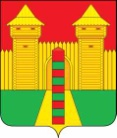 АДМИНИСТРАЦИЯ МУНИЦИПАЛЬНОГО ОБРАЗОВАНИЯ«ШУМЯЧСКИЙ РАЙОН» СМОЛЕНСКОЙ ОБЛАСТИФИНАНСОВОЕ УПРАВЛЕНИЕ                                                  ПРИКАЗот 28 декабря 2021 г № 541. Утвердить прилагаемый План работы Финансового управления Администрации муниципального образования «Шумячский район» Смоленской области на 2022 год (далее – План работы).         2. Контроль за исполнением настоящего приказа оставляю за собой.Начальник Финансового управления                                                     Ю.В. Вознова Об утверждении Плана работы Финансового управления Администрации муниципального образования «Шумячский район» Смоленской областиОб утверждении Плана работы Финансового управления Администрации муниципального образования «Шумячский район» Смоленской области